Муниципальное дошкольное общеобразовательное учреждение«Детский сад №11 п. Комсомольский Белгородского района Белгородской области»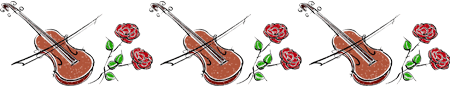 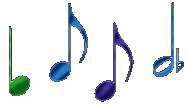 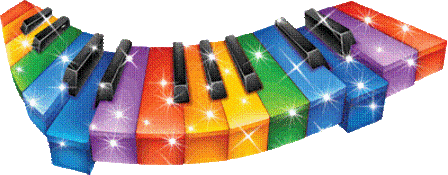 Занимательная логоритмика.Логоритмические занятия направлены на всестороннее развитие ребёнка, совершенствование его речи, овладение двигательными навыками, умение ориентироваться в окружающем мире, понимание смысла предлагаемых заданий, на способность преодолевать трудности, творчески проявлять себя. Ежедневное выполнение в определённое время различных по своему характеру логоритмических упражнений (утренняя дыхательно-голосовая зарядка с движением, упражнения на расслабление, пение гласных звуков с движением и т.д.) приучает детей к оздоровительному режиму. Под влиянием регулярных логоритмических занятий в организме происходит перестройка различных систем, например, сердечно-сосудистой, дыхательной, рече-двигательной, познавательной и др.Логопедическая ритмика включает в себя:ходьбу в разных направлениях;упражнения на развитие дыхания, голоса и артикуляции;упражнения, регулирующие мышечный тонус, активизирующие внимание;речевые упражнения без музыкального сопровождения;упражнения, формирующие чувство музыкального темпа;ритмические упражнения;пение;упражнения на развитие мелкой моторики.Основной принцип построения всех перечисленных видов работы — тесная связь с музыкой. Музыка с её огромным эмоциональным влиянием позволяет бесконечно разнообразить приёмы движения и характер упражнений.Упражнения на развитие дыхания помогают выработать правильное дыхание, увеличивают продолжительность вдоха, его силу. Их можно сочетать с движениями рук, поворотом туловища, приседанием. В них включен речевой материал, произносимый на выдохе.Существует много игр для развития дыхания. Предлагаю Вам те, которые обязательно понравятся вашему ребёнку.Дуть на ватку, пушинку, мелкие бумажки. Губы ребёнка должны быть округлены и слегка вытянуты вперёд.Наполните таз водой и научите ребёнка дуть на лёгкие предметы, находящиеся в тазу, например, кораблики. Вы можете устроить соревнование: чей кораблик дальше уплыл.Нравится малышам пускать мыльные пузыри.Не пренебрегайте игрой на музыкальных инструментах! Годятся дудки, губная гармошка. Можно создать музыкальный оркестр, где у каждого члена семьи будет свой инструмент.Поднять руки вверх — вдох, опуская руки — выдох. Постепенно можно усложнять задания. На выдохе — пропевать гласные звуки (а, о, у, и), затем пропевать их в сочетании с согласными звуками. Далее на выдохе можно пропевать слова: кот, дом, кит и т.д. Также можно пропевать междометия: "А! О! Ах! Ох! Ух!" и т. д.Возьмите в руки длинную верёвочку и спрячьте её в кулаке. Предложите ребёнку взять кончик верёвки и начать тянуть верёвку непрерывно пропевать гласный звук (а, о, у, и…), вытягивая при этом верёвочку. Верёвочка может быть длинной или короткой.Сила голоса воспитывается при произнесении гласных звуков более громким или более тихим голосом: "Мы поём громко, как слоник. Мы поём тихо, как мышка".Упражнения, активизирующие внимание, воспитывают быстроту и точную реакцию на зрительные и слуховые раздражители, развивают все виды памяти: слуховую, зрительную, двигательную.Под звучание бубна, погремушки и других различных музыкальных инструментов можно дать инструкцию ребёнку: "На громкое звучание — топаем ножками, на тихое — стоим спокойно". Опираясь на этот пример, можно давать всевозможные задания с движением и сменой темпа, силы звучания музыкальных инструментов.В логоритмические занятия обязательно вводится речевой материал. Введение слова позволяет создавать целый ряд упражнений, построенных не на музыкальном ритме, а на стихотворном, который способствует ритмичности движений. Проговаривание стихотворных строк надо совмещать с движением. Например, топочущим шагом идти по комнате и проговаривать слова:Вот поезд наш едет,
Колёса стучат,
А в поезде нашем
Ребята сидят.Вытянуть руки в стороны, сжать кисти в кулачок, разжать и положить на пояс, при этом проговаривать:Руки в стороны, в кулачок.
Разжимай — и на бочок.Упражнения без музыкального сопровождения могут быть использованы во время утренней гимнастики.Осваивать темп музыки легче на простых движениях: хлопках, ударах по бубну, взмахах руками и т.д. Можно взять барабан и предложить ребёнку издавать короткие, медленные, чёткие удары, под которые можно медленно ходить. Возьмите ребёнка за руку и, продолжая медленно ударять по барабану, пройдите с ним по комнате. После того, как медленный шаг освоен, рассажите малышу, что барабан может издавать коротние и быстрые удары. Под них можно бегать, как зайчик.Дома, прослушивая различные песенки, мелодии, можно вместе с ребёнком хлопать под музыку, топать ногой, отстукивать ритм по столу и т.д.Своеобразным "обучением" являются речевые игры — подражание голосам животных. Многократное повторение простых звучаний очень полезно для развития речи ребёнка. Взрослые учат ребёнка на примере своей речи, активно побуждая его к подражанию.Не отчаивайтесь, если у вас что-то не получится с первого раза.Многократное повторение и терпение помогут вам.1. Игра «Прогулка» (развитие общей моторики) 
По узенькой дорожке (ходьба на месте) 
Шагают наши ножки (высоко поднимая ноги) 
По камешкам, по камешкам (переминаться с ноги на ногу в медленном темпе) 
И в ямку... бух! (сесть на пол на последнем слове)2. Игра «Большие и маленькие капельки» (развитие чувства темпа и ритма) Взрослый сообщает ребенку, что пошел дождик. Для наглядности можно включить соответствующую аудиозапись и послушать ее с закрытыми глазами 10-15 секунд. 
Как стучат большие капли? 
Правильно, они стучат медленно – кап, кап, кап, кап... 
А маленькие капельки как? 
Конечно, быстро! Кап-кап-кап-кап-кап-кап… 
Задача ребенка – проговорить текст, хлопая ладошками по коленкам в заданных ритмах.3. Игра «Оркестр» (развитие слухового внимания) 
Когда взрослый говорит «Дождь!» – ребенок произносит: «Ш-ш-ш...», в ответ на «Молния!» – звонит в колокольчик, а, услышав «Гром!» – громко топает ногами. 
На слове «Ти¬шина» – все смолкает.4. Пальчиковая игра «Домик» (развитие мелкой моторики) 
На поляне дом стоит, (пальцы обеих рук под углом друг к другу широко расставлены, соприкасаются только кончи¬ки пальцев) 
Ну а к дому путь закрыт. (большие пальцы обеих рук под¬няты вверх, остальные пальцы – в горизонтальном положении вместе, кончики средних паль¬цев соприкасаются) 
Мы ворота открываем, в этот домик приглашаем. (ладони поворачиваются параллельно друг другу, руки разводятся в стороны ла¬донями вверх)5. Пение (тренировка дыхания, голоса и плавности речи) 
Выбирайте любую песенку и пойте ее вместе с ребенком, даже если считаете, что медведь наступил на ухо вам обоим.6. Игра «Ветер» (нормализация мышечного тонуса, расслабление) 
Ветер дует нам в лицо 
И качает деревцо. (качать поднятыми вверх руками, наклоняя корпус вправо-влево) 
Ветерок все тише, тише. (медленно покачивать руками) 
Деревца все выше, выше. (тянуться вверх на носках, руки подняты вверх)7. Упражнение «Вьюга» (развитие речевого дыхания) 
Взрослый: Как дует сильный ветер? У-у-у… Кто изобразит самый долгий ветер? Малыш после энергичного вдоха через нос на выдохе тянет звук «у-у-у...»8. Игра «Прогулка и дождик» (развитие чувства темпа и ритма, общей моторики) 
Спокойно гуляете с ребенком по комнате под медленную музыку, затем включаете мелодию в среднем темпе и пляшете под нее, добавляя в танец знакомые малышу движения. Ну и, наконец, под быструю и ритмичную музыку надо «убе¬гать от дождя» и прятаться под большим открытым мамой или папой зонтом.